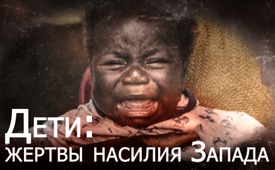 Дети: жертвы насилия Запада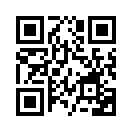 Война Запада за сырье, такое как нефть и газ, и жажда власти разрушает будущее десятков тысяч детей, "буквально убивая их голодом, огнем беспилотников, бомбами, болезнями и насилием", - говорит Петер Кениг. Сопутствующий ущерб? Экономист и бывший сотрудник Всемирного банка сомневается в этом...736 миллионов человек живут в условиях крайней нищеты, это означает, что им приходится жить менее чем на 2 доллара в день (показатель на 2015 год). Число голодающих в мире растёт – каждый год умирают от истощения 3,1 миллиона детей в возрасте до пяти лет (показатель на 2013 год). Около 5,6 миллиона детей умерли в 2016 году – в основном из-за плохой гигиены и плохого медицинского обслуживания. В 2014 году в результате вооруженных конфликтов погибло более 200 000 человек, в том числе много детей. Эти пугающие сведения приводятся, в частности, ЮНИСЕФ, ООН и Всемирным банком и отражают ситуацию с 2013 по 2015 годы. Доклад организации по оказанию чрезвычайной помощи «Оксфам» в январе 2019 показывает, что и в настоящее время положение бедных и нуждающихся не улучшилось: их число продолжает расти, и они становятся всё беднее. В то же время, богатых становится всё больше и больше – и они становятся всё богаче. Ввиду этого, сообщения о том, что разжигателям войн присуждается Нобелевская премия мира или что фармацевтические компании всё чаще нарушают законы, если им это приносит прибыль, выглядят как издевательство! Что здесь не так? Kla.TV и в этот раз освещает различные взаимосвязи, на которые стоит обратить внимание. 
Бывший сотрудник Всемирного банка экономист Петер Кёниг напоминает, что Всемирный день ребёнка, учреждённый ООН, пришёл и ушёл, – и ничего не изменилось. По словам экономиста, Запад ведёт войну против Сирии, Ирака, Ливии, Афганистана и Йемена с целью завладеть их сырьём – прежде всего нефтью и газом. При этом Запад систематически жертвует жизнью и будущим живущих там детей. Кёниг говорит (дословно): «так поощряемый Западом механизм уничтожения и военных действий буквально убивает детей посредством голода, обстрела с беспилотников, бомб, болезней и насилия». Всё это – сопутствующий ущерб, случайно возникший в ходе реализации поставленной военной цели? Кёниг сомневается в этом и подчёркивает: детей можно было бы защитить и в нелегальных войнах – например, воздерживаясь от целенаправленного разрушения деревень и городов, школ, больниц и систем водоснабжения. Только тогда дети смогут стать образованными и зрелыми взрослыми. В противном случае они оставят брешь в своих странах, которая послужит Западу лазейкой для продвижения собственных интересов. Актуальным примером служит война в Йемене, в результате которой Саудовская блокада торгового порта Ходейда, поддерживаемая Западом, целенаправленно вызывала голод, жертвами которого, согласно международной неправительственной общественной организации «Safe the Children», выступающей за права и в защиту детей, во всём мире стали десятки тысяч детей. 
Как повернуть колесо назад? Как достичь того, чтобы войны прекратились, чтобы люди поощрялись, а не эксплуатировались и уничтожались? Первым и правильным шагом, безусловно, является опубликование этих злоупотреблений и тех, кто их совершает, например, путем распространения наших передач. Только информированное население может требовать соблюдения своих прав.
Чистейшая форма безумия – это оставить всё как есть и надеяться, что оно изменится само по себе. Альберт Эйнштейнот sk./kno./mol./ts)Источники:https://de.m.wikipedia.org/wiki/Liste_der_L%C3%A4nder_nach_Armutsquotehttp://globalincome.org/Deutsch/Fakten.html
https://zeit.de/gesellschaft/zeitgeschehen/2017-10/unicef-kindersterblichkeit-neugeborene-who-weltbankhttp://spiegel.de/politik/ausland/friedens-index-europa-vorn-naherosten-im-chaos-a-1039106.html
www.globalresearch.ca/children-civilizations-future-victims-of-western-brutality/5661484https://de.wikipedia.org/wiki/%C3%96lvorkommen
https://gegenfrage.com/saudi-arabien-jemen-oel-gas/
http://ag-friedensforschung.de/themen/Terrorismus/martin.htmlМожет быть вас тоже интересует:#Jevgenika - Евгеника - www.kla.tv/JevgenikaKla.TV – Другие новости ... свободные – независимые – без цензуры ...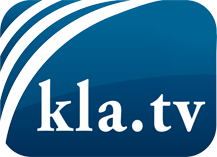 О чем СМИ не должны молчать ...Мало слышанное от народа, для народа...регулярные новости на www.kla.tv/ruОставайтесь с нами!Бесплатную рассылку новостей по электронной почте
Вы можете получить по ссылке www.kla.tv/abo-ruИнструкция по безопасности:Несогласные голоса, к сожалению, все снова подвергаются цензуре и подавлению. До тех пор, пока мы не будем сообщать в соответствии с интересами и идеологией системной прессы, мы всегда должны ожидать, что будут искать предлоги, чтобы заблокировать или навредить Kla.TV.Поэтому объединитесь сегодня в сеть независимо от интернета!
Нажмите здесь: www.kla.tv/vernetzung&lang=ruЛицензия:    Creative Commons License с указанием названия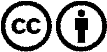 Распространение и переработка желательно с указанием названия! При этом материал не может быть представлен вне контекста. Учреждения, финансируемые за счет государственных средств, не могут пользоваться ими без консультации. Нарушения могут преследоваться по закону.